SPECYFIKACJAISTOTNYCH WARUNKÓW ZAMÓWIENIAna:na:„Zimowe utrzymanie dróg powiatowych położonych na terenie Powiatu Warszawskiego Zachodniego w sezonie zimowym 2016/2017”Rozdział I	-	Instrukcja Rozdział II	-	Formularz oferty wraz z załączonymi formularzami (Nr 1 ÷ 6)Rozdział III	-	Projekt umowy.Załącznik Nr 1: 	Wykaz dróg powiatowych do zimowego utrzymania na terenie powiatu Warszawskiego Zachodniego z podziałem na rejon I, rejon II, rejon III.Załącznik Nr 2:	Mapa dróg z podziałem na rejon I, rejon II, rejon III.Załącznik Nr 3:	Ogólne specyfikacje techniczne D 10.10.01. bZałącznik Nr 4:	Ogólne specyfikacje techniczne D 10.10.01 cTryb:	przetarg nieograniczony nr ZP - 12/2016Rozdział I – INSTRUKCJAart. 1ZAMAWIAJĄCYZarząd Dróg Powiatowych w Ożarowie Mazowieckim, ul. Poznańska 300, 05 – 850 Ożarów Mazowiecki NIP: 118 – 14 – 20 – 774, REGON: 014900974, zaprasza do ubiegania się o zamówienie publiczne, prowadzone w trybie przetargu nieograniczonego nr ZP - 12/2016 na zimowe utrzymanie dróg powiatowych położonych na terenie Powiatu Warszawskiego Zachodniego w sezonie zimowym 2016/2017art. 2INFORMACJE OGÓLNE§ 1Podstawa prawnaUstawa z dnia 29 stycznia 2004 r. Prawo zamówień publicznych, opublikowana 
w Dz. U. z 2016 r. poz. 1020 z późn. zm., zwana dalej ustawą, wraz z aktami wykonawczymi do tej ustawy.Tryb zamówienia publicznego – przetarg nieograniczony.§ 2Dopuszczenie wykonawcy do udziału w przetargu nieograniczonym Wykonawcy mogą ubiegać się o udzielenie zamówienia samodzielnie lub wspólnie. W przypadku wspólnego ubiegania się o udzielenie zamówienia, Wykonawcy ustanawiają pełnomocnika do reprezentowania ich w postępowaniu o udzielenie zamówienia albo reprezentowania w postępowaniu i zawarcia umowy w sprawie zamówienia publicznego.Przepisy dotyczące Wykonawcy stosuje się odpowiednio do Wykonawców, o których mowa w ust. 1.Wykonawca może złożyć tylko jedną ofertę w ramach przedmiotowego postępowania. W przypadku, gdy Wykonawca  złoży więcej niż jedną ofertę samodzielnie lub wspólnie z innymi Wykonawcami, oferty takiego Wykonawcy zostaną odrzucone.Wykonawca może powierzyć wykonanie części  zamówienia podwykonawcom. Zamawiający żąda wskazania przez wykonawcę części zamówienia, których wykonanie zamierza powierzyć podwykonawcom, i podania przez wykonawcę firm podwykonawców.W przypadku zamówień na usługi, które mają być wykonane w miejscu podlegającym bezpośredniemu nadzorowi zamawiającego, zamawiający żąda, aby przed przystąpieniem do wykonania zamówienia wykonawca, o ile są już znane, podał nazwy albo imiona i nazwiska oraz dane kontaktowe podwykonawców i osób do kontaktu z nimi, zaangażowanych w takie usługi. Wykonawca zawiadamia zamawiającego o wszelkich zmianach danych, o których mowa w zdaniu pierwszym, w trakcie realizacji zamówienia, a także przekazuje informacje na temat nowych podwykonawców, którym w późniejszym okresie zamierza powierzyć realizację usług.Jeżeli zmiana albo rezygnacja z podwykonawcy dotyczy podmiotu, na którego zasoby wykonawca powoływał się, na zasadach określonych w art. 22a ust. 1 ustawy, w celu wykazania spełniania warunków udziału w postępowaniu lub kryteriów selekcji, wykonawca jest obowiązany wykazać zamawiającemu, że proponowany inny podwykonawca lub wykonawca samodzielnie spełnia je w stopniu nie mniejszym niż podwykonawca, na którego zasoby wykonawca powoływał się w trakcie postępowania o udzielenie zamówienia.Powierzenie wykonania części zamówienia podwykonawcom nie zwalnia wykonawcy z odpowiedzialności za należyte wykonanie tego zamówienia.art. 3PRZEDMIOT ZAMÓWIENIAOpis przedmiotu zamówienia. CPV:90.62.00.00-9, 90.63.00.00-2Przedmiotem zamówienia jest zimowe utrzymanie dróg powiatowych o długości około  położonych na terenie Powiatu Warszawskiego Zachodniego w sezonie zimowym 2016/2017.Przedmiot zamówienia podzielono na trzy następujące rejony:1) Rejon I (Część 1 zamówienia)Obejmuje obszar Powiatu Warszawskiego Zachodniego z 17 odcinkami dróg o łącznej długości 67 590 mb położony na terenie:gminy Kampinos,gminy Błonie bez północno – wschodniej części, na północ od drogi krajowej nr 92 i na wschód od drogi wojewódzkiej nr 579,zachodniej części gminy Leszno, na zachód od drogi wojewódzkiej nr 579.2) Rejon II (Część 2 zamówienia)Obejmuje obszar Powiatu Warszawskiego Zachodniego z 8 odcinkami dróg o łącznej długości 36 640 mb położony na terenie: wschodniej części gminy Leszno, na wschód  od drogi wojewódzkiej nr 579,północno –zachodniej części gminy Ożarów Mazowiecki, na północ od drogi krajowej nr 92 i na zachód od drogi wojewódzkiej nr 718,zachodniej części gminy Stare Babice, na zachód od drogi wojewódzkiej nr 718.3) Rejon III (Część 3 zamówienia)Obejmuje obszar Powiatu Warszawskiego Zachodniego z 14 odcinkami dróg o łącznej długości 56 166 mb (w tym 500 mb drogi dwujezdniowej) położony na terenie: gminy Łomianki,gminy Izabelin,wschodniej części gminy Stare Babice, na wschód od drogi woj. nr 718,wschodniej części gminy Ożarów Mazowiecki, na wschód od drogi woj. nr 718. Obejmuje wiadukt nad torami PKP w m. Jawczyce długości około 830mb.Każdy rejon stanowi oddzielną część zamówienia odpowiednio Rejon I – Część 1, Rejon II – Część 2, Rejon III – Część 3.Szczegółowy zakres przedmiotu zamówienia z podziałem na poszczególne rejony – części zamówienia określa wykaz dróg powiatowych – załącznik nr 1, mapa dróg powiatowych – załącznik nr 2 ora załączniki nr 3 i 4 ogólne specyfikacje techniczne D 10.10.01 b i D10.10.01 c do zimowego utrzymania dróg powiatowych na terenie powiatu Warszawskiego Zachodniego stanowiących załączniki do Specyfikacji Istotnych Warunków Zamówienia.Zakres prac w ramach zimowego utrzymania obejmuje:odśnieżanie drogi na całej szerokości wraz z zatokami autobusowymi. Niedopuszczalne jest zsypywanie śniegu z wiaduktu na tory kolejowe dotyczy Rejonu III (część 3).zwalczanie śliskości w miejscach wyznaczonych, mieszanką soli z piaskiem (50% soli i 50% piasku/200 kg soli i  piasku na  drogi) rozsypywanej na 0,8 – 0,9 szerokości jezdni,zwalczanie śliskości w miejscach wyznaczonych, samą solą ( soli na  drogi) rozsypywaną na 0,8 – 0,9 szerokości jezdni,odśnieżanie interwencyjne drogi według potrzeb w miejscach wyznaczonych.Usunięcie błota pośniegowego w razie konieczności. W przypadku wystąpienia konieczności usunięcia błota pośniegowego usługa ta traktowana będzie jak odśnieżanieW przypadku wystąpienia trudnych warunków pogodowych takich jak: ciągłe, intensywne opady śniegu, zawieje, zamiecie śnieżne, wykonawca zobowiązany będzie do całodobowego zapewnienia w niezbędnej ilości potencjału kadrowego i technicznego niezbędnego do prawidłowego utrzymania dróg.Zaleca się przeprowadzenie wizji lokalnej celem uzyskania wszystkich informacji koniecznych do przygotowania oferty i zawarcia umowy. Wykonawca ponosi pełną odpowiedzialność za skutki braku lub mylnego rozpoznania warunków realizacji zamówienia. Wykonawca rozpocznie świadczenie usługi maksymalnie w czasie 2 godzin od chwili zawiadomienia przez Zamawiającego o konieczności rozpoczęcia jej wykonywania.Ewentualne zapytania dotyczące przedmiotu zamówienia prosimy kierować bezpośrednio do Zamawiającego na adres podany w art. 6 § 2 ust. 7. niniejszej Specyfikacji.Zamawiający informuje, że dopuszcza składanie ofert częściowych. Zgodnie z art. 36 ust. 2 pkt. 15 ustawy Zamawiający informuje, że Wykonawca może złożyć ofertę tylko na jedną część zamówienia. Nie dopuszcza się złożenia oferty na dwie lub trzy części jednocześnie.Zamawiający nie dopuszcza składania ofert wariantowych. Prace związane z zimowym utrzymaniem muszą być wykonane zgodnie z zaleceniami upoważnionego przedstawiciela ZDP oraz obowiązującymi zasadami wykonywania prac określonych w Ogólnych Specyfikacji Technicznych opracowanych na zlecenie GDDP w Warszawie, a w szczególności D-10.10.01 b Odśnieżanie dróg i D-10.10.01 c Zwalczanie śliskości zimowej na drogach.Kontrolowanie wykonania przedmiotu zamówienia odbywać się będzie na bieżąco przez pracownika ZDP w Ożarowie Mazowieckim. W przypadku stwierdzenia w trakcie kontroli niewykonania lub nienależytego wykonania prac określonych w SIWZ i umowie, Zamawiający powiadomi w formie ustnej lub pisemnej (dopuszczalny fax) o powyższym Wykonawcę, o ile nie brał on udział w kontroli.Wykonawca zapewni kierownictwo, siłę roboczą, materiał, sprzęt i inne urządzenia niezbędne do prawidłowego wykonania usługi. Wykonawca będzie wykonywał usługi przy właściwym oznakowaniu i zabezpieczeniu zgodnym z obowiązującymi w tym zakresie przepisami, we własnym zakresie i na własny koszt.Organizacja prac podczas wykonywania przedmiotu zamówienia winna odpowiadać wymaganiom określonym w aktualnych przepisach dotyczących bezpieczeństwa i higieny pracy oraz musi zapewnić prawidłowe wykonanie usługi.Wykonawca będzie ponosił odpowiedzialność wobec Zamawiającego lub osób trzecich za ewentualne szkody powstałe w wyniku niewykonania lub niewłaściwego wykonania usługi. Przystępując do realizacji umowy i w trakcie jej trwania Wykonawca musi posiadać polisę ubezpieczeniową od odpowiedzialności cywilnej w zakresie prowadzonej działalności.Zamawiający informuje, iż nie przewiduje udzielić zamówienia podobnego.Na podstawie art. 29 ust 3a ustawy Zamawiający wymaga zatrudnienia przez Wykonawcę lub Podwykonawcę na podstawie umowy o pracę wszystkich osób wykonujących czynności związane z usługą, stanowiącą niniejszy przedmiot zamówienia, jeżeli wykonanie tych czynności polega na wykonywaniu pracy w sposób określony w art. 22 § 1 ustawy z dnia 26 czerwca 1974 r. – Kodeks pracy (Dz. U. z 2014 r. poz. 1502, z późn. zm.).§ 2.Termin wykonania zamówienia.Termin (okres) realizacji zamówienia: od podpisania umowy do 30 kwietnia 2017 r. art. 4WARUNKI UDZIAŁU W POSTĘPOWANIU ORAZ PODSTAWY WYKLUCZENIA, O KTÓRYCH MOWA W ART. 24 UST. 5 USTAWY § 1Podstawy wykluczenia1. O udzielenie zamówienia mogą ubiegać się Wykonawcy, którzy nie podlegają wykluczeniu na postawie art. 24 ust. 1 ustawy.2. Zamawiający przewiduje wykluczenie Wykonawców na podstawie przepisów art. 24 ust. 5 pkt. 1 i 8 ustawy. § 2Warunki udziału w postępowaniuO udzielenie zamówienia mogą ubiegać się Wykonawcy, którzy spełniają warunki udziału w postępowaniu określone w art. 22 ust. 1b ustawy. O udzielenie zamówienia mogą ubiegać się Wykonawcy, którzy spełniają warunki dotyczące: kompetencji lub uprawnień do prowadzenia określonej działalności zawodowej, o ile wynika to z odrębnych przepisówsytuacji ekonomicznej lub finansowej;zdolności technicznej lub zawodowej:zdolność techniczna- Dotyczy REJONU I (część 1) wykonawca wykaże, że dysponuje sprzętem niezbędnym do realizacji przedmiotu zamówienia, minimum:- 1 szt. samochód o masie własnej minimum 8 t z napędem na co najmniej 2 osie i ładownością minimum 8 ton- 2 szt. samochodów o masie własnej co najmniej 8 t i ładowności co najmniej 8 t- 3 szt. pługów do odśnieżania- 2 szt. rozsypywarek o ładowności minimum 5 t każda- 2 szt. koparko ładowarek o napędzie 4x4 o ładowności łyżki przedniej min - Dotyczy REJONU II (część 2) wykonawca wykaże, że dysponuje sprzętem niezbędnym do realizacji przedmiotu zamówienia, minimum:- 1 sztuka samochód o masie własnej minimum 8 t z napędem na co najmniej 2 osie i ładownością minimum 8 ton- 1szt. samochód o masie własnej co najmniej 8 t i ładowności co najmniej 8 t- 2 szt. pługów do odśnieżania- 1 szt. rozsypywarka o ładowności minimum 5 t- 1 szt. koparko ładowarka o napędzie 4x4 o ładowności łyżki przedniej min - Dotyczy REJONU III (część 3) wykonawca wykaże, że dysponuje sprzętem niezbędnym do realizacji przedmiotu zamówienia, minimum:- 1 szt. samochód o masie własnej minimum 8 t z napędem na co najmniej 2 osie i ładownością minimum 8 ton- 2 szt. samochodów o masie własnej co najmniej 8 t i ładowności co najmniej 8 t- 3 szt. pługów do odśnieżania- 2 szt. rozsypywarek o ładowności minimum 5 t każda- 2 szt. koparko ładowarek o napędzie 4x4 o ładowności łyżki przedniej min zdolność zawodowaWykonawca, zobowiązany jest przeznaczyć do realizacji przedmiotu zamówienia co najmniej:Dotyczy REJONU I (część 1) wykonawca zapewni do realizacji przedmiotu zamówienia następującą kadrę:- 3 kierowców z uprawnieniami do prowadzenia samochodów ciężarowych- 2 operatorów koparko – ładowarekDotyczy REJONU II (część 2) wykonawca zapewni do realizacji przedmiotu zamówienia następującą kadrę:- 2 kierowców z uprawnieniami do prowadzenia samochodów ciężarowych- 1 operatora koparko – ładowarkiDotyczy REJONU III (część 3) wykonawca zapewni do realizacji przedmiotu zamówienia następującą kadrę:- 3 kierowców z uprawnieniami do prowadzenia samochodów ciężarowych- 2 operatorów koparko – ładowarek- Wykonawca wykaże osoby, które będą uczestniczyć w wykonywaniu zamówienia wraz z informacjami na temat ich kwalifikacji zawodowych niezbędnych do wykonania zamówienia oraz wraz z informacją o podstawie do dysponowania tymi osobami. Zamawiający może, na każdym etapie postępowania, uznać, że wykonawca nie posiada wymaganych zdolności, jeżeli zaangażowanie zasobów technicznych lub zawodowych wykonawcy w inne przedsięwzięcia gospodarcze wykonawcy może mieć negatywny wpływ na realizację zamówienia. Z postępowania o udzielenie zamówienia Zamawiający wykluczy Wykonawców na podstawie przepisów art. 24 ust. 1 pkt 12-23 i art. 24 ust. 5 pkt. 1 i 8 ustawy. Wykonawca może w celu potwierdzenia spełniania warunków udziału w postępowaniu, w stosownych sytuacjach oraz w odniesieniu do konkretnego zamówienia, lub jego części, polegać na zdolnościach technicznych lub zawodowych lub sytuacji finansowej lub ekonomicznej innych podmiotów, niezależnie od charakteru prawnego łączących go z nim stosunków prawnych. Wykonawca, który polega na zdolnościach lub sytuacji innych podmiotów, musi udowodnić Zamawiającemu, że realizując zamówienie, będzie dysponował niezbędnymi zasobami tych podmiotów, w szczególności przedstawiając zobowiązanie tych podmiotów do oddania mu do dyspozycji niezbędnych zasobów na potrzeby realizacji zamówienia. Zamawiający ocenia, czy udostępniane Wykonawcy przez inne podmioty zdolności techniczne lub zawodowe lub ich sytuacja finansowa lub ekonomiczna, pozwalają na wykazanie przez Wykonawcę spełniania warunków udziału w postępowaniu oraz bada, czy nie zachodzą wobec tego podmiotu podstawy wykluczenia, o których mowa w art. 24 ust. 1 pkt 13–22 ustawy i ust. 5. W odniesieniu do warunków dotyczących wykształcenia, kwalifikacji zawodowych lub doświadczenia, Wykonawcy mogą polegać na zdolnościach innych podmiotów, jeśli podmioty te zrealizują usługi, do realizacji których te zdolności są wymagane. Wykonawca, który polega na sytuacji finansowej lub ekonomicznej innych podmiotów, odpowiada solidarnie z podmiotem, który zobowiązał się do udostępnienia zasobów, za szkodę poniesioną przez Zamawiającego powstałą wskutek nieudostępnienia tych zasobów, chyba że za nieudostępnienie zasobów nie ponosi winy. Jeżeli zdolności techniczne lub zawodowe lub sytuacja ekonomiczna lub finansowa, podmiotu, o którym mowa w ust. 3, nie potwierdzają spełnienia przez Wykonawcę warunków udziału w postępowaniu lub zachodzą wobec tych podmiotów podstawy wykluczenia, Zamawiający żąda, aby Wykonawca w terminie określonym przez Zamawiającego: 1) zastąpił ten podmiot innym podmiotem lub podmiotami lub 2) zobowiązał się do osobistego wykonania odpowiedniej części zamówienia, jeżeli wykaże zdolności techniczne lub zawodowe lub sytuację finansową lub ekonomiczną, o których mowa w ust. 3. W celu przeliczenia na PLN wszystkich wartości i danych finansowych podanych w innych walutach Zamawiający zastosuje średni kurs Narodowego Banku Polskiego aktualny na dzień publikacji ogłoszenia o zamówieniu w Dzienniku Urzędowym Unii Europejskiej (jeżeli ogłoszenie zostanie opublikowane w sobotę stosuje się kurs z pierwszego dnia roboczego następującego po tej sobocie). Dni robocze – dni od poniedziałku do piątku z wyłączeniem dni ustawowo wolnych od pracy. Potwierdzenie spełnienia przez Wykonawcę warunków, o których mowa w art. 22 ust. 1 b ustawy, nastąpi na podstawie przedłożonych przez Wykonawcę dokumentów i oświadczeń, wymienionych w art. 5 i oparty będzie na zasadzie TAK/NIE (spełnia /nie spełnia).art. 5WYKAZ OŚWIADCZEŃ LUB DOKUMENTÓW, POTWIERDZAJĄCYCH SPEŁNIANIE WARUNKÓW UDZIAŁU W POSTĘPOWANIU ORAZ BRAK PODSTAW WYKLUCZENIA§ 1Wykaz oświadczeń składanych przez Wykonawcę w celu wstępnego potwierdzenia, że nie podlega on wykluczeniu oraz spełnia warunki udziału w postepowaniu oraz inne dokumenty wymagane do złożenia wraz z ofertą:Do OFERTY Wykonawca dołącza, aktualne na dzień składania ofert, oświadczenie w zakresie wskazanym przez Zamawiającego w niniejszej Specyfikacji lub ogłoszeniu o zamówieniu. Informacje zawarte w oświadczeniu stanowią wstępne potwierdzenie, że Wykonawca nie podlega wykluczeniu oraz spełnia warunki udziału w postępowaniu. Wykonawca złoży: Formularz nr 1 – Oświadczenie Wykonawcy składane na podstawie art. 25a ust. 1 ustawy dotyczące przesłanek wykluczenia z postępowania oraz spełniania warunków udziału w postępowaniu. Wykonawca, który powołuje się na zasoby innych podmiotów, w celu wykazania braku istnienia wobec nich podstaw wykluczenia oraz spełniania, w zakresie, w jakim powołuje się na ich zasoby, warunków udziału w postępowaniu, zamieszcza informacje o tych podmiotach w Formularzu nr 1.W przypadku wspólnego ubiegania się o zamówienie przez Wykonawców, Formularz nr 1 składa każdy z Wykonawców wspólnie ubiegających się o zamówienie. Dokumenty te potwierdzają spełnianie warunków udziału w postępowaniu oraz brak podstaw wykluczenia w zakresie, w którym każdy z Wykonawców wykazuje spełnianie warunków udziału w postępowaniu oraz brak podstaw wykluczenia.Ponadto Wykonawca złoży: pełnomocnictwo do reprezentowania wykonawcy w niniejszym postępowaniu oraz do podpisania umowy (o ile nie wynika z dokumentów rejestracyjnych). Pełnomocnictwo musi być podpisane przez osoby uprawnione do reprezentowania wykonawcy (podpisy i pieczęcie oryginalne) lub mieć postać aktu notarialnego, albo notarialnie potwierdzonej kopii,Dowód wniesienia wadium (wadium wnoszone w gwarancjach lub/i poręczeniach należy składać w formie oryginału. Formularz - informacja o częściach zamówienia, których wykonanie Wykonawca zamierza powierzyć podwykonawcom wraz z wskazaniem firm podwykonawców lub wykonaniu przedmiotu zamówienia siłami własnymi – zgodnie ze wzorem formularza dołączonego do SIWZ (formularz nr 2). W przypadku gdy Wykonawca będzie polegał na zdolnościach lub sytuacji innych podmiotów, musi udowodnić Zamawiającemu, że realizując zamówienie, będzie dysponował niezbędnymi zasobami tych podmiotów, w szczególności przedstawiając zobowiązanie tych podmiotów do oddania mu do dyspozycji niezbędnych zasobów na potrzeby realizacji zamówienia. § 2Oświadczania i dokumenty wymagane po zamieszczeniu przez Zamawiającego na stronie internetowej informacji, o której mowa w art. 86 ust. 5 ustawyW celu potwierdzenia braku podstaw do wykluczenia z postępowania o udzielenie zamówienia Wykonawcy w okolicznościach, o których mowa w art. 24 ust. 1 pkt 23 ustawy oraz zgodnie z art. 24 ust. 11 ustawy Wykonawca w terminie 3 dni od zamieszczenia na stronie internetowej informacji, o której mowa w art. 86 ust. 5 ustawy, przekazuje Zamawiającemu oświadczenie o przynależności lub braku przynależności do tej samej grupy kapitałowej, o której mowa w art. 24 ust. 1 pkt. 23 ustawy według wzoru dołączonego do niniejszej SIWZ (formularz nr 3). Wraz ze złożeniem oświadczenia, Wykonawca może przedstawić dowody, że powiązania z innym Wykonawcą nie prowadzą do zakłócenia konkurencji w postępowaniu o udzielenie zamówienia. W przypadku Wykonawców wspólnie ubiegających się o udzielenie zamówienia niniejsze oświadczenie składa każdy z Wykonawców. § 3Dokumenty i oświadczania wymagane przed udzieleniem zamówienia1. Zgodnie z art. 24aa ust. 1 ustawy Zamawiający, najpierw dokona oceny ofert, a następnie zbada, czy Wykonawca, którego oferta została oceniona jako najkorzystniejsza, nie podlega wykluczeniu oraz spełnia warunki udziału w postępowaniu. 2. Zgodnie z art. 26 ust 2 ustawy, Zamawiający przed udzieleniem zamówienia wezwie Wykonawcę, którego oferta została najwyżej oceniona, do złożenia w wyznaczonym, nie krótszym niż 5 dni, terminie aktualnych na dzień złożenia następujących oświadczeń lub dokumentów, o których mowa w § 4 niniejszej SIWZ. § 4Wykaz oświadczeń lub dokumentów, składanych przez Wykonawcę na wezwanie Zamawiającego w celu potwierdzenia braku podstaw wykluczenia Wykonawcy z udziału w postępowaniu oraz w celu potwierdzenia spełniania przez Wykonawcę warunków udziału w postępowaniu1. W celu potwierdzenia spełniania przez Wykonawcę warunków udziału w postępowaniu dotyczących kompetencji lub uprawnień do prowadzenia określonej działalności zawodowej Zamawiający żąda dokumentów potwierdzających posiadanie takich kompetencji lub uprawnień, o ile obowiązek ich posiadania wynika z odrębnych przepisów.2. W celu potwierdzenia spełniania przez Wykonawcę warunków udziału w postępowaniu dotyczących zdolności technicznej lub zawodowej Zamawiający żąda następujących dokumentów: 1) wykazu narzędzi, wyposażenia zakładu lub urządzeń technicznych dostępnych wykonawcy w celu wykonania zamówienia publicznego wraz z informacją o podstawie do dysponowania tymi zasobamiOświadczenie – „Wykaz narzędzi” zgodny z wymaganiami określonymi w art. 4 § 2 ust. 2 pkt 2.3. ppkt. 2.3.1. SIWZ.2) wykazu osób, skierowanych przez wykonawcę do realizacji zamówienia publicznego, odpowiedzialnych za świadczenie usługi wraz z informacją na temat uprawnień niezbędnych do wykonania zamówienia a także zakresu wykonywanych przez nie czynności oraz informacją o podstawie do dysponowania tymi osobami, wyposażenia zakładu lub urządzeń technicznych dostępnych wykonawcy w celu wykonania zamówienia publicznego wraz z informacją o podstawie do dysponowania tymi zasobamiOświadczenie – „Wykaz osób” zgodny z wymaganiami określonymi w art. 4 § 2 ust. 2 pkt 2.3. ppkt. 2.3.2. SIWZ.3. W celu oceny, czy Wykonawca polegając na zdolnościach lub sytuacji innych podmiotów na zasadach określonych w art. 22a ustawy, będzie dysponował niezbędnymi zasobami w stopniu umożliwiającym należyte wykonanie zamówienia publicznego oraz oceny, czy stosunek łączący Wykonawcę z tymi podmiotami gwarantuje rzeczywisty dostęp do ich zasobów, Zamawiający żąda dokumentów, które określają w szczególności: 1) zakres dostępnych Wykonawcy zasobów innego podmiotu; 2) sposób wykorzystania zasobów innego podmiotu, przez Wykonawcę, przy wykonywaniu zamówienia publicznego; 3) zakres i okres udziału innego podmiotu przy wykonywaniu zamówienia publicznego; 4) czy podmiot, na zdolnościach którego Wykonawca polega w odniesieniu do warunków udziału w postępowaniu dotyczących wykształcenia, kwalifikacji zawodowych lub doświadczenia, zrealizuje usługi, których wskazane zdolności dotyczą.4. W celu potwierdzenia braku podstaw wykluczenia Wykonawcy z udziału w postępowaniu Zamawiający żąda:zaświadczenia właściwego naczelnika urzędu skarbowego potwierdzającego, że Wykonawca nie zalega z opłacaniem podatków, wystawionego nie wcześniej niż 3 miesiące przed upływem terminu składania ofert lub innego dokumentu potwierdzającego, że Wykonawca zawarł porozumienie z właściwym organem podatkowym w sprawie spłat tych należności wraz z ewentualnymi odsetkami lub grzywnami, w szczególności uzyskał przewidziane prawem zwolnienie, odroczenie lub rozłożenie na raty zaległych płatności lub wstrzymanie w całości wykonania decyzji właściwego organu,zaświadczenia właściwej terenowej jednostki organizacyjnej Zakładu Ubezpieczeń Społecznych lub Kasy Rolniczego Ubezpieczenia Społecznego albo innego dokumentu potwierdzającego, że Wykonawca nie zalega z opłacaniem składek na ubezpieczenia społeczne lub zdrowotne, wystawionego nie wcześniej niż 3 miesiące przed upływem terminu składania ofert lub innego dokumentu potwierdzającego, że Wykonawca zawarł porozumienie z właściwym organem w sprawie spłat tych należności wraz z ewentualnymi odsetkami lub grzywnami, w szczególności uzyskał przewidziane prawem zwolnienie, odroczenie lub rozłożenie na raty zaległych płatności lub wstrzymanie w całości wykonania decyzji właściwego organu,odpisu z właściwego rejestru lub centralnej ewidencji i informacji o działalności gospodarczej, jeżeli odrębne przepisy wymagają wpisu do rejestru lub ewidencji, w celu potwierdzenia braku podstaw wykluczenia na podstawie art. 24 ust. 5 pkt 1 ustawy.5.Jeżeli Wykonawca ma siedzibę lub miejsce zamieszkania poza terytorium Rzeczypospolitej Polskiej, zamiast dokumentów, o których mowa w ust. 4:pkt 1–3 – składa dokument lub dokumenty wystawione w kraju, w którym Wykonawca ma siedzibę lub miejsce zamieszkania, potwierdzające odpowiednio, że:nie zalega z opłacaniem podatków, opłat, składek na ubezpieczenie społeczne lub zdrowotne albo że zawarł porozumienie z właściwym organem w sprawie spłat tych należności wraz z ewentualnymi odsetkami lub grzywnami, w szczególności uzyskał przewidziane prawem zwolnienie, odroczenie lub rozłożenie na raty zaległych płatności lub wstrzymanie w całości wykonania decyzji właściwego organu,nie otwarto jego likwidacji ani nie ogłoszono upadłości.6.Dokumenty, o których mowa w ust 5 pkt 1lit a i pkt 2 lit b powinny być wystawione nie wcześniej niż 3 miesiące przed upływem terminu składania ofert. Dokument, o którym mowa w ust. 5 pkt 1 lit b, powinien być wystawiony nie wcześniej niż 6 miesięcy przed upływem tego terminu.7.Jeżeli w kraju, w którym Wykonawca ma siedzibę lub miejsce zamieszkania lub miejsce zamieszkania ma osoba, której dokument dotyczy, nie wydaje się dokumentów, o których mowa w ust. 5, zastępuje się je dokumentem zawierającym odpowiednio oświadczenie Wykonawcy, ze wskazaniem osoby albo osób uprawnionych do jego reprezentacji, lub oświadczenie osoby, której dokument miał dotyczyć, złożone przed notariuszem lub przed organem sądowym, administracyjnym albo organem samorządu zawodowego lub gospodarczego właściwym ze względu na siedzibę lub miejsce zamieszkania Wykonawcy lub miejsce zamieszkania tej osoby. Przepis ust. 6 stosuje się.§ 5Informacje dotyczące Wykonawców wspólnie ubiegających się o udzielenie zamówienia1. W przypadku wspólnego ubiegania się o zamówienie przez Wykonawców (w tym spółka cywilna): 1) do oferty należy dołączyć pełnomocnictwo dla pełnomocnika do reprezentowania Wykonawców występujących wspólnie w postępowaniu o udzielenie zamówienia albo reprezentowania w postępowaniu i do zawarcia umowy w sprawie zamówienia publicznego. Pełnomocnictwo musi być załączone w oryginale i podpisane przez uprawnionych, w świetle dokumentów rejestracyjnych, przedstawicieli Wykonawców lub mieć postać aktu notarialnego albo notarialnie potwierdzonej kopii. Wszelka korespondencja prowadzona będzie z pełnomocnikiem. Wykonawcy wspólnie ubiegający się o udzielenie zmówienia dołączają ww. pełnomocnictwo lub poświadczoną za zgodność z oryginałem kopię umowy regulującej współpracę konsorcjum, z której wynika ustanowione pełnomocnictwo. Spółka cywilna dołącza ww. pełnomocnictwo lub dokument, z którego wynika ww. pełnomocnictwo: 2) Dowód wniesienia wadium – dotyczy wszystkich Wykonawców wspólnie ubiegających się o udzielenie zamówienia. Wadium może być wniesione poprzez złożenie oddzielnych dokumentów wadialnych przez poszczególnych Wykonawców wspólnie ubiegających się o udzielenie zamówienia. Wadium wnoszone w pieniądzu może być wnoszone w częściach przez poszczególnych Wykonawców wspólnie ubiegających się o udzielenie zamówienia, przez jednego z nich lub przez pełnomocnika. Sumy poszczególnych dokumentów wadialnych muszą składać się na wadium w wysokości określonej w niniejszej SIWZ. 3) Formularz oferty podpisuje pełnomocnik Wykonawców wspólnie ubiegających się udzielnie zamówienia lub wszyscy Wykonawcy. Na pierwszej stronie formularza oferty należy wpisać informacje dotyczące wszystkich Wykonawców wspólnie ubiegających się o udzielenie zamówienia. 4) każdy z Wykonawców wspólnie ubiegających się o udzielenie zamówienia wypełnia i podpisuje oddzielne „Oświadczenie Wykonawcy” (według wzoru stanowiącego Formularz nr 1 do niniejszej SIWZ). Dokumenty te potwierdzają spełnianie warunków udziału w postępowaniu oraz brak podstaw wykluczenia w zakresie, w którym każdy z Wykonawców wykazuje spełnienie warunków udziału w postępowaniu oraz brak podstaw wykluczenia.3) „Informacja o częściach zamówienia, których wykonanie Wykonawca zamierza powierzyć podwykonawcom lub wykonaniu zamówienia siłami własnymi” (według wzoru stanowiącego Formularz nr 2 do niniejszej SIWZ) - dotyczy wszystkich Wykonawców wspólnie ubiegających się o udzielenie zamówienia. Formularz ten podpisuje pełnomocnik Wykonawców wspólnie ubiegających się o udzielenie zamówienia lub wszyscy Wykonawcy. 4) każdy z Wykonawców wspólnie ubiegających się o udzielenie zamówienia wypełnia i podpisuje oddzielne „Oświadczenie o przynależności lub braku przynależności do tej samej grupy kapitałowej” (według wzoru stanowiącego Formularz nr 3 do niniejszej SIWZ). 5) „Oświadczenie - Wykaz narzędzi” dotyczy wszystkich Wykonawców wspólnie ubiegających się o udzielenie zamówienia. Formularz ten podpisuje pełnomocnik Wykonawców wspólnie ubiegających się o udzielenie zamówienia lub wszyscy Wykonawcy. 6) „Oświadczenie –wykaz osób” dotyczy wszystkich Wykonawców wspólnie ubiegających się o udzielenie zamówienia. Formularz ten podpisuje pełnomocnik Wykonawców wspólnie ubiegających się o udzielenie zamówienia lub wszyscy Wykonawcy. 2. W przypadku Wykonawców wspólnie ubiegających się o udzielenie zamówienia, żaden z nich nie może podlegać wykluczeniu na podstawie art. 24 ust. 1 pkt 12–23 oraz art. 24 ust. 5 pkt 1 i 8 ustawy, natomiast warunki określone w art. 4 § 2 SIWZ mogą spełniać łącznie.3. Wykonawcy występujący wspólnie ponoszą solidarną odpowiedzialność za niewykonanie lub nienależyte wykonanie zamówienia. 4. Oferta podpisana przez pełnomocnika musi być prawnie wiążąca, łącznie i z osobna dla wszystkich podmiotów składających ofertę. 5. Pełnomocnik będzie upoważniony do zaciągania zobowiązań w imieniu i na rzecz każdego i wszystkich podmiotów składających wspólną ofertę. 6. Realizacja całości kontraktu łącznie z płatnościami będzie dokonywana wyłącznie przez pełnomocnika reprezentującego podmioty występujące wspólnie. 7. Wszystkie podmioty składające wspólną ofertę będą odpowiedzialne na zasadach określonych w Kodeksie cywilnym.§ 6Forma dokumentów1. Oświadczenia, o których mowa w SIWZ dotyczące Wykonawcy i innych podmiotów, na których zdolnościach lub sytuacji polega Wykonawca na zasadach określonych w art. 22 a ustawy oraz dotyczące podwykonawców, składane są w oryginale.2. Dokumenty, o których mowa w SIWZ, inne niż oświadczenia składane są w oryginale lub kopii poświadczonej za zgodność z oryginałem.3. Poświadczenia za zgodność z oryginałem dokonuje odpowiednio Wykonawca, podmiot na którego zdolnościach lub sytuacji polega Wykonawca, Wykonawcy wspólnie ubiegający się o udzielenie zamówienia publicznego albo podwykonawca, w zakresie dokumentów, które każdego z nich dotyczą.4. Poświadczenie za zgodność z oryginałem następuje w formie pisemnej.5. Zamawiający może żądać przedstawienia oryginału lub notarialnie poświadczonej kopii dokumentu wyłącznie wtedy, gdy złożona kopia dokumentu jest nieczytelna lub budzi wątpliwości co do jej prawdziwości.6. Pełnomocnictwa, o których mowa w SIWZ, dotyczące Wykonawcy i innych podmiotów, składane są w oryginale. Treść i forma pełnomocnictw musi być zgodna z odpowiednimi zapisami niniejszej SIWZ.7. Dokumenty sporządzone w języku obcym są składane wraz z tłumaczeniem na język polski.art. 6INFORMACJE O SPOSOBIE POROZUMIEWANIA SIĘ ZAMAWIAJĄCEGO Z WYKONAWCAMI ORAZ PRZEKAZYWANIA OŚWIADCZEŃ I DOKUMENTÓW§ 1Wyjaśnienie dokumentów składających się na specyfikację istotnych warunków zamówieniaTreść wszystkich dokumentów stanowiących specyfikację istotnych warunków zamówienia należy odczytywać wraz ze wszystkimi wprowadzonymi przez Zamawiającego uzupełnieniami i zmianami. § 2Forma porozumiewania się1. W niniejszym postępowaniu o udzielenie zamówienia publicznego komunikacja między Zamawiającym a Wykonawcą odbywa się za pośrednictwem operatora pocztowego w rozumieniu ustawy z dnia 23 listopada 2012 r. – Prawo pocztowe (Dz. U. z 2012 r. poz. 1529 oraz z 2015 r. poz. 1830, osobiście, za pośrednictwem posłańca, faxu lub przy użyciu środków komunikacji elektronicznej w rozumieniu ustawy z dnia 18 lipca 2002 r. o świadczeniu usług drogą elektroniczną (DZ.U z 2013 r. poz. 1422, z 2015 r. poz. 1844 oraz z 2016 r. poz. 147 i 615) przy spełnieniu wymogów określonych w ust. 6. Odwołania i wszelką korespondencję związaną z odwołaniem przekazuje się za pośrednictwem operatora pocztowego w rozumieniu ustawy z dnia 23 listopada 2012 r. – Prawo pocztowe, osobiście, za pośrednictwem posłańca lub faksem. 2. Oferty pod rygorem nieważności składa się w formie pisemnej. 3. Składanie oferty odbywa się za pośrednictwem operatora pocztowego w rozumieniu ustawy z dnia 23 listopada 2012 r. – Prawo pocztowe, osobiście lub za pośrednictwem posłańca. 4. Jeżeli Zamawiający lub Wykonawca przekazują oświadczenia, wnioski, zawiadomienia oraz informacje za pośrednictwem faksu lub przy użyciu środków komunikacji elektronicznej w rozumieniu ustawy z dnia 18 lipca 2002 r. o świadczeniu usług droga elektroniczna każda ze stron na żądanie drugiej strony niezwłocznie potwierdza fakt ich otrzymania. 5. Zamawiający uprzejmie prosi o dodatkowe wysyłanie zapytań w wersji edytowalnej na adres: sekretariat@zdp.pwz.pl6. Oświadczenia, wnioski, zawiadomienia oraz informacje przekazane do Zamawiającego uważa się za złożone w terminie, jeżeli ich treść dotrze do Zamawiającego na adres podany w ust. 7, przed upływem wymaganego terminu. 7. Wszelką korespondencję do Zamawiającego związaną z niniejszym postępowaniem, należy kierować na adres: Zarząd Dróg Powiatowych w Ożarowie Mazowieckimul. Poznańska 300 05-850 Ożarów Mazowiecki tel./fax.: (0 22) 722 13 80e-mail: sekretariat@zdp.pwz.pl Korespondencję mailem (skan pisma) należy przesyłać zawsze na oba adresy e-mail. W tytule należy wpisać numer sprawy – ZP-12/2016 8. We wszelkich kontaktach z Zamawiającym Wykonawcy powinni powoływać się na podany numer sprawy – Nr ZP-12/2016 § 3Osoba uprawniona do porozumiewania się z WykonawcamiOsoba uprawniona do porozumiewania się z Wykonawcami: Artur Dragan, Tomasz Szczepaniak - tel. (0 22) 722 13 80,Z osobą wymienioną w ust. 1 można kontaktować się wyłącznie w sprawach organizacyjnych w dni robocze w godzinach 9.00 - 12.00. art. 7WYMAGANIA DOTYCZĄCE WADIUM§ 1Wysokość wadium i formy jego wniesienia1. Każda oferta musi być zabezpieczona wadium na cały okres związania ofertą, w wysokości: Część I –  10 000 zł (słownie dziesięć tysięcy złotych)Część II – 5 000 zł (słownie: pięć tysięcy złotych)Część III – 8 000 zł (słownie: osiem tysięcy złotych) lub równowartość tej kwoty wg średniego kursu NBP z dnia wniesienia wadium.W przypadku wnoszenia wadium w formie pieniądza w tytule przelewu należy wpisać wadium i numer postępowania. 2. Wadium może być wniesione w następujących formach: 1) pieniądzu,2) poręczeniach bankowych lub poręczeniach spółdzielczej kasy oszczędnościowo-kredytowej, z tym że poręczenie kasy jest zawsze poręczeniem pieniężnym, 3) gwarancjach bankowych, 4) gwarancjach ubezpieczeniowych, 5) poręczeniach udzielanych przez podmioty, o których mowa w art. 6 b ust. 5 pkt 2 ustawy z dnia 9 listopada 2000 r. o utworzeniu Polskiej Agencji Rozwoju Przedsiębiorczości (Dz.U. Nr 109, poz. 1158, z późn. zm.). 3. Wadium wnoszone w pieniądzu wnosi się wyłącznie przelewem na rachunek bankowy wskazany przez Zamawiającego. Nie jest dopuszczalna bezpośrednia wpłata kwoty wadium np. w kasie Zamawiającego lub banku. Zaleca się potwierdzenie kopi przelewu – za zgodność z oryginałem – zgodnie z zapisem art. 11 § 1 ust. 7 niniejszej SIWZ. 4. Wadium w pieniądzu należy wpłacić na konto Zamawiającego: Nr Getin Noble Bank SA 76 1560 0013 2619 7045 3000 0002 z podaniem numeru przetargu (na przelewach nr rachunku należy pisać w sposób ciągły - bez spacji). 5. Wadium wniesione przelewem na konto Zamawiającego uznane będzie za wniesione w terminie, jeżeli przed terminem składania ofert konto Zamawiającego będzie uznane kwotą wadium. § 2Zwrot, ponowne wniesienie i zatrzymanie wadium1. Zamawiający zwraca wadium wszystkim Wykonawcom niezwłocznie po wyborze oferty najkorzystniejszej lub unieważnieniu postępowania, z wyjątkiem Wykonawcy, którego oferta została wybrana jako najkorzystniejsza, z zastrzeżeniem ust. 6. 2. Wykonawcy, którego oferta została wybrana jako najkorzystniejsza, Zamawiający zwraca wadium niezwłocznie po zawarciu umowy w sprawie zamówienia publicznego oraz wniesieniu zabezpieczenia należytego wykonania umowy, jeżeli jego wniesienia żądano. 3. Zamawiający zwraca niezwłocznie wadium, na wniosek Wykonawcy, który wycofał ofertę przed upływem terminu składania ofert. 4. Zamawiający żąda ponownego wniesienia wadium przez Wykonawcę, któremu zwrócono wadium na podstawie ust. 1, jeżeli w wyniku rozstrzygnięcia odwołania jego oferta została wybrana jako najkorzystniejsza. Wykonawca wnosi wadium w terminie określonym przez Zamawiającego. 5. Jeżeli wadium wniesiono w pieniądzu, Zamawiający zwraca je wraz z odsetkami wynikającymi w umowy rachunku bankowego, na którym było ono przechowywane, pomniejszone o koszty prowadzenia rachunku bankowego oraz prowizji bankowej za przelew pieniędzy na rachunek bankowy wskazany przez Wykonawcę. 6. Zamawiający zatrzymuje wadium wraz z odsetkami, jeżeli Wykonawca w odpowiedzi na wezwanie, o którym mowa w art. 26 ust. 3 i 3a, z przyczyn leżących po jego stronie, nie złożył oświadczeń lub dokumentów potwierdzających okoliczności, o których mowa w art. 25 ust. 1, oświadczenia, o którym mowa w art. 25a ust. 1, pełnomocnictw lub nie wyraził zgody na poprawienie omyłki, o której mowa w art. 87 ust. 2 pkt 3, co spowodowało brak możliwości wybrania oferty złożonej przez Wykonawcę jako najkorzystniejszej. 7. Zamawiający, zatrzymuje wadium wraz z odsetkami jeżeli Wykonawca, którego oferta została wybrana (art. 46 ust. 5 Ustawy): 1) odmówił podpisania umowy w sprawie zamówienia publicznego na warunkach określonych w ofercie, 2) nie wniósł wymaganego zabezpieczenia należytego wykonania umowy, 3) zawarcie umowy w sprawie zamówienia publicznego stało się niemożliwe z przyczyn leżących po stronie Wykonawcy. art. 8TERMIN ZWIĄZANIA OFERTĄ1. Termin związania ofertą wynosi 30 dni. 2. Bieg terminu związania ofertą rozpoczyna się wraz z upływem terminu składania ofert. art. 9CENA OFERTY§ 1.Opis sposobu obliczenia ceny ofertyPodstawą do określenia ceny oferty jest opis przedmiotu zamówienia tj. Wykaz dróg powiatowych do zimowego utrzymania na terenie Powiatu Warszawskiego Zachodniego.W ofercie należy podać ceny jednostkowe za jeden kilometr lub odpowiednio jedną godzinę pracy sprzętu.Cena oferty musi zawierać wszystkie przewidywane koszty kompletnego wykonania usługi, wraz z należnym podatkiem VAT. Cena przedstawiona przez Wykonawcę jest ceną ryczałtową.Wynagrodzenie ryczałtowe zawiera wszystkie przewidywane koszty wszystkich czynności koniecznych do realizacji przedmiotu zamówienia w szczególności, pracę sprzętu, kadry, koszt dojazdu, koszt zakupu, koszty jednorazowe, dodatki za utrudnienia, zysk, koszt paliwa, koszt materiału niezbędnego do prawidłowego utrzymania dróg.Ceny jednostkowe, są niezmienne do końca realizacji.Nie jest dopuszczalne określenie ceny oferty przez zastosowanie rabatów, opustów itp. w stosunku do kwoty “OGÓŁEM”.Ceny jednostkowe podane w kosztorysie ofertowym oraz cenę oferty określoną w formularzu oferty należy zaokrąglić do dwóch miejsc po przecinku (od 0,005 w górę).§ 2.Informacje dotyczące walut w jakich mogą być prowadzone rozliczenia. Wszelkie ceny, podane w ofercie i innych dokumentach sporządzanych przez wykonawcę, muszą być wyrażone w złotych polskich.Wszelkie przyszłe rozliczenia między zamawiającym, a wykonawcą dokonywane będą w złotych polskich.art. 10.OPIS KRYTERIÓW I SPOSÓB OCENY OFERTKryteria wyboru ofert oraz ich waga.Kryteriami wyboru ofert są:cena - 60 % (waga kryterium)czas rozpoczęcia wykonywania usługi liczony od chwili zgłoszenia – 40 %W celu wyboru najkorzystniejszej oferty komisja przetargowa będzie się posługiwała następującym wzorem:Won = C x 100 x60 % + U	gdzie: C= 	C	- ilość punktów za cenę ofertyCmin1 – cena minimalna z ofert badanych za  odśnieżania drogiCof1 – cena z oferty badanej za  odśnieżania drogi Cmin2 – cena minimalna z ofert badanych za  usuwania śliskości mieszanką soli i piaskuCof2 – cena z oferty badanej za  usuwania śliskości mieszanką soli i piaskuCmin3 – cena minimalna z ofert badanych za  usuwania śliskości samą soląCof3 – cena z oferty badanej za  usuwania śliskości samą soląCmin4 – cena minimalna z ofert badanych za 1 godz. odśnieżania interwencyjnegoC0f4 – cena z oferty badanej za 1 godz. odśnieżania interwencyjnegoPunkty w kryterium czas rozpoczęcia wykonywania usługi liczony od chwili zgłoszenia (U) przyznawane będą według następującej zasady:Część I Rejon I40 pkt – rozpoczęcie wykonywania usługi w wyznaczonym przez Zamawiającego miejscu tj. droga powiatowa nr 4107W (ul. Bieniewicka) w miejscowości Błonie (gmina Błonie) w czasie do 30 minut (0,5 h)od chwili zgłoszenia20 pkt – rozpoczęcie wykonywania usługi w wyznaczonym przez Zamawiającego miejscu tj. droga powiatowa nr 4107W (ul. Bieniewicka) w miejscowości Błonie (gmina Błonie) w czasie 60 minut (1 h)od chwili zgłoszenia10 pkt – rozpoczęcie wykonywania usługi w wyznaczonym przez Zamawiającego miejscu tj. droga powiatowa nr 4107W (ul. Bieniewicka) w miejscowości Błonie (gmina Błonie) w czasie 90 minut (1,5 h) od chwili zgłoszenia0 pkt – rozpoczęcie wykonywania usługi w wyznaczonym przez Zamawiającego miejscu tj. droga powiatowa nr 4107W (ul. Bieniewicka) w miejscowości Błonie (gmina Błonie) w czasie przekraczającym 90 minut (1,5 h)od chwili zgłoszenia.Część II Rejon II40 pkt – rozpoczęcie wykonywania usługi w wyznaczonym przez Zamawiającego miejscu tj. droga powiatowa nr 4120W w miejscowości Wąsy Kolonia (gmina Leszno) w czasie do 30 minut (0,5 h)od chwili zgłoszenia20 pkt – rozpoczęcie wykonywania usługi w wyznaczonym przez Zamawiającego miejscu tj. droga powiatowa nr 4120W w miejscowości Wąsy Kolonia (gmina Leszno) w czasie 60 minut (1 h)od chwili zgłoszenia10 pkt – rozpoczęcie wykonywania usługi w wyznaczonym przez Zamawiającego miejscu tj. droga powiatowa nr 4120W w miejscowości Wąsy Kolonia (gmina Leszno) w czasie 90 minut (1,5 h) od chwili zgłoszenia.0 pkt – rozpoczęcie wykonywania usługi w wyznaczonym przez Zamawiającego miejscu tj. droga powiatowa nr 4120W w miejscowości Wąsy Kolonia (gmina Leszno) w czasie przekraczającym 90 minut (1,5 h) od chwili zgłoszenia.Część III Rejon III40 pkt – rozpoczęcie wykonywania usługi w wyznaczonym przez Zamawiającego miejscu tj. droga powiatowa nr 4130W (ul. 3 Maja) w miejscowości Izabelin (gmina Izabelin)  w czasie do 30 minut (0,5 h) od chwili zgłoszenia20 pkt – rozpoczęcie wykonywania usługi w wyznaczonym przez Zamawiającego miejscu tj. droga powiatowa nr 4130W (ul. 3 Maja) w miejscowości Izabelin (gmina Izabelin)  w czasie 60 minut (1 h) od chwili zgłoszenia10 pkt – rozpoczęcie wykonywania usługi w wyznaczonym przez Zamawiającego miejscu tj. droga powiatowa nr 4130W (ul. 3 Maja) w miejscowości Izabelin (gmina Izabelin)  w czasie 90 minut (1,5 h) od chwili zgłoszenia0 pkt – rozpoczęcie wykonywania usługi w wyznaczonym przez Zamawiającego miejscu tj. droga powiatowa nr 4130W (ul. 3 Maja) w miejscowości Izabelin (gmina Izabelin)  w czasie przekraczającym 90 minut (1,5 h) od chwili zgłoszenia.Na potrzeby przyznania punktacji przez rozpoczęcie świadczenia usługi rozumie się podstawienie we wskazane przez zamawiającego miejsca samochodów przeznaczonych do odśnieżania lub zwalczania śliskości.Maksymalny czas rozpoczęcia usługi od chwili zgłoszenia przez zamawiającego wynosi 120 minut (2 h). Won		- wskaźnik oceny ofertyC – ilość punktów przyznana w kryterium cenaU – ilość punktów przyznana w kryterium czas rozpoczęcia wykonywania usługi liczony od chwili zgłoszeniaKażda z części zamówienia oceniane będzie odrębnie. Zamówienie zostanie udzielone wykonawcy, który uzyska największą ilość punktów.art. 11OPIS SPOSOBU PRZYGOTOWANIA OFERT§ 1Przygotowanie ofert1. Ofertę (Formularz ofert, wraz z załączonymi dokumentami i/lub oświadczeniami itd.) składa się pod rygorem nieważności w formie pisemnej. Oferta musi być sporządzona czytelnie, w języku polskim, na maszynie, komputerze lub nieścieralnym atramentem oraz podpisana przez osobę upoważnioną/osoby upoważnione do reprezentowania Wykonawcy. Zamawiający dopuszcza możliwość użycia zwrotów obcojęzycznych w ofercie, o ile są nazwami własnymi lub nie posiadają powszechnie używanego odpowiednika w języku polskim. 2. Jeżeli z załączonych dokumentów, określających sposób reprezentowania Wykonawcy wynika, że do reprezentowania Wykonawcy, konieczne są podpisy łącznie dwóch lub więcej osób, brak jednego z tych podpisów spowoduje odrzucenie oferty. 3. Jeżeli w niniejszej SIWZ zamieszczony został zapis o konieczności złożenia podpisu (parafy) przez osoby upoważnione do reprezentowania Wykonawcy, należy składać podpisy zgodnie z zapisem ust. 2, w sposób umożliwiający identyfikację podpisującego np. pieczęcie imienne. 4. Wykonawca ma prawo złożyć tylko jedną ofertę. W przypadku złożenia większej liczby, wszystkie oferty tego Wykonawcy zostaną odrzucone. 5. Ofertę należy sporządzić zgodnie z formularzami zamieszczonymi w rozdziale II Specyfikacji, stosując się do wymagań określonych w Specyfikacji. 6. Do formularza oferty należy załączyć wszystkie oświadczenia oraz dokumenty wymagane postanowieniami Specyfikacji - w formie określonej w Specyfikacji. 7. W przypadku, gdy Wykonawca do oferty załączy kopię jakiegoś dokumentu, ostatnia zapisana strona tej kopii musi być potwierdzona (podpisana) „za zgodność z oryginałem” przez osoby upoważnione do reprezentowania Wykonawcy, zgodnie z zapisami ust. ust. 2 i 3 niniejszego paragrafu. 8. Pełnomocnictwa należy załączyć do oferty wyłącznie w formie określonej w art. 5 niniejszej SIWZ.9. Zaleca się, aby wszystkie strony/kartki oferty były parafowane przez osoby upoważnione do reprezentowania Wykonawcy, z zastrzeżeniem ust. 11 niniejszego paragrafu – parafa obligatoryjna. 10. Zaleca się, aby każda strona lub kartka oferty była ponumerowana – z zachowaniem ciągłości numeracji. Zaleca się podanie informacji dotyczącą łącznej ilości stron lub kartek całej oferty. 11. Wszelkie poprawki lub zmiany dokonane w ofercie wraz ze wszystkimi załącznikami muszą być datowane i parafowane (parafa obligatoryjna) przez osoby upoważnione do reprezentowania Wykonawcy, zgodnie z zapisami ust. ust. 2 i 3 niniejszego paragrafu. 12. Wykonawcy ponoszą wszelkie koszty związane z przygotowaniem i złożeniem ofert niezależnie od wyniku postępowania. 13. Zaleca się, aby oferta była trwale zespolona (zszyta lub zbindowana). 14. Informacje stanowiące tajemnicę przedsiębiorstwa Wykonawcy, w rozumieniu przepisów o zwalczaniu nieuczciwej konkurencji, nie będą ujawniane innym uczestnikom postępowania, jeżeli Wykonawca, nie później niż w terminie składania ofert, zastrzegł, że nie mogą one być udostępniane oraz wykazał , iż zastrzeżone informacje stanowią tajemnicę przedsiębiorstwa - art. 8 ust. 3 Ustawy. Wykonawca nie może zastrzec informacji, o których mowa w art. 86 ust. 4. 15. Wykonawca powinien zamieścić w ofercie (na odrębnej stronie) zapis informujący, które z załączonych dokumentów, nie mogą być udostępnione innym uczestnikom postępowania. § 2Zmiana lub wycofanie ofertW każdym momencie przed upływem terminu składania ofert każdy Wykonawca może zmienić lub wycofać ofertę. Powiadomienie o zmianie lub wycofaniu oferty powinno być złożone na piśmie w sposób określony w art. 12 § 1. Powiadomienie o wprowadzeniu zmian lub wycofaniu oferty musi być złożone według takich samych zasad jak składana oferta, tj. w odpowiednio oznakowanej kopercie lub innym opakowaniu odpowiednio oznakowanym. W takich przypadkach koperty lub opakowania powinny być opatrzone napisami "ZMIANA OFERTY" lub "WYCOFANIE OFERTY ". Koperty oznaczone napisem „WYCOFANIE OFERTY” będą otwierane w pierwszej kolejności. Żadna oferta nie może być zmieniona lub wycofana po upływie terminu składania ofert. art. 12MIEJSCE ORAZ TERMIN SKŁADANIA I OTWARCIA OFERT§ 1Informacje o sposobie składania ofert.Składanie ofert:Opakowanie ofert.Oferty należy składać w nieprzejrzystej i szczelnie zamkniętej kopercie lub innym opakowaniu. Należy stosować jedną kopertę lub opakowanie. Na kopercie lub opakowaniu należy umieścić adres (oznakowanie) według poniższego wzoru:Miejsce i termin składania ofert pisemnych :Ofertę w zamkniętej kopercie/opakowaniu, sporządzoną zgodnie ze Specyfikacją, należy składać w sekretariacie Zarządu Dróg Powiatowych w Ożarowie Mazowieckim, ul. Poznańska 300, 05 – 850 Ożarów Mazowiecki nie później niż do dnia 26.10.2016 r. do godziny 13:00.W przypadku, gdy Wykonawca złoży ofertę korzystając z usług pocztowych 
za termin złożenia oferty zamawiający uznawać będzie datę i godzinę wpływu oferty do sekretariatu Zarządu Dróg Powiatowych w Ożarowie Mazowieckim       UWAGA: Zamawiający nie będzie honorował daty stempla pocztowego.Wykonawca otrzyma pisemne potwierdzenie złożenia oferty wraz z numerem, jakim została ona oznakowana.Oferty złożone po terminie.Oferty złożone po terminie będą zwrócone składającym bez otwierania po upływie terminu przewidzianego na wniesienie protestu.§ 2.Otwarcie ofertOtwarcie ofert nastąpi w siedzibie zamawiającego w sekcji dróg Zarządu Dróg Powiatowych w Ożarowie Mazowieckim, ul. Poznańska 300, 05 – 850 Ożarów Mazowiecki w dniu 26.10.2016 r. o godzinie 13:15Do wiadomości obecnych zostaną podane: nazwa i adres (siedziba) wykonawcy, którego oferta jest otwierana, a także informacje dotyczące ceny oferty.Otwarcie ofert jest jawne. Oferty oraz wszelkie oświadczenia i dokumenty składane w trakcie postępowania są jawne, za wyjątkiem informacji stanowiących tajemnicę przedsiębiorstwa w rozumieniu przepisów o zwalczaniu nieuczciwej konkurencji, a Wykonawca składając ofertę zastrzegł w odniesieniu do tych informacji, że nie mogą być udostępniane innym uczestnikom postępowania.Dokumenty określone w ust. 3 będą udostępnione na pisemny wniosek uczestnika postępowania. Dokumenty mogą być przeglądane przez wnioskującego w obecności osoby wyznaczonej przez zamawiającego.Do chwili ogłoszenia wyników przetargu nieograniczonego Zamawiający nie będzie podawał do wiadomości Wykonawców oraz osób nie związanych z procedurą przetargową żadnych informacji wynikających z analizy ofert.art. 13SPOSÓB OCENY OFERT§ 1Zasady korekty omyłek1. Zamawiający poprawia w ofercie: 1) oczywiste omyłki pisarskie,2) oczywiste omyłki rachunkowe, z uwzględnieniem konsekwencji rachunkowych dokonanych poprawek, Zamawiający poprawi oczywiste omyłki rachunkowe, w szczególności: − błędne obliczenie kwoty podatku od towarów i usług, na podstawie prawidłowo podanej w ofercie stawki podatku od towarów i usług, − błędne zsumowanie w ofercie ceny netto i kwoty podatku od towarów i usług,− błędny wynik działania matematycznego wynikający z dodawania, odejmowania, mnożenia i dzielenia. 3) inne omyłki polegające na niezgodności oferty ze specyfikacją istotnych warunków zamówienia, niepowodujące istotnych zmian w treści oferty - niezwłocznie zawiadamiając o tym Wykonawcę, którego oferta została poprawiona. 2. Zamawiający odrzuca ofertę, jeżeli Wykonawca w terminie 3 dni od dnia doręczenia zawiadomienia nie zgodził się na poprawienie omyłki, o której mowa w ust. 1 pkt 3 niniejszego paragrafu. art. 14ZABEZPIECZENIE NALEŻYTEGO WYKONANIA UMOWY1. Zamawiający będzie żądać od Wykonawcy, którego oferta zostanie wybrana jako najkorzystniejsza, wniesienia przed podpisaniem umowy zabezpieczenia należytego wykonania umowy w wysokości 10 % ceny całkowitej podanej w ofercie (ceny brutto). W przypadku wnoszenia zabezpieczenia w formie pieniądza w tytule przelewu należy wpisać zabezpieczenie należytego wykonania umowy i numer postępowania. 2. Zabezpieczenie może być wnoszone w następujących formach: 1) pieniądzu, 2) poręczeniach bankowych lub poręczeniach spółdzielczej kasy oszczędnościowo-kredytowej, z tym, że zobowiązanie kasy jest zawsze zobowiązaniem pieniężnym, 3) gwarancjach bankowych, 4) gwarancjach ubezpieczeniowych, 5) poręczeniach udzielanych przez podmioty, o których mowa w art. 6 b ust. 5 pkt 2 ustawy z dnia 9 listopada 2000 r. o utworzeniu Polskiej Agencji Rozwoju Przedsiębiorczości. 3. Zamawiający nie wyraża zgody na wnoszenie zabezpieczenia należytego wykonania umowy:1) w wekslach z poręczeniem wekslowym banku lub spółdzielczej kasy oszczędnościowo-kredytowej, 2) przez ustanowienie zastawu na papierach wartościowych emitowanych przez Skarb Państwa lub jednostkę samorządu terytorialnego, 3) przez ustanowienie zastawu rejestrowego na zasadach określonych w przepisach o zastawie rejestrowym i rejestrze zastawów. 4. Zabezpieczenie wnoszone w pieniądzu należy wpłacić na konto Zamawiającego: Getin Noble Bank SA 76 1560 0013 2619 7045 3000 0002 z podaniem numeru przetargu (na przelewach nr rachunku należy pisać w sposób ciągły - bez spacji).5. Zabezpieczenie wnoszone w gwarancji bankowej może być wystawione przez bank krajowy lub zagraniczny. Zaleca się, aby gwarancja wystawiona przez bank zagraniczny była potwierdzona przez bank krajowy. 6. Zabezpieczenie należytego wykonania umowy musi zostać wniesione przed podpisaniem umowy. 7. Warunki i termin zwrotu lub zwolnienia zabezpieczenia określone są we wzorze umowy. 8. W przypadku zamiaru złożenia zabezpieczenia w postaci poręczenia, gwarancji bankowej oraz gwarancji ubezpieczeniowej Wykonawca zobowiązany jest przedstawić Zamawiającemu odpowiednie dokumenty lub wzory dokumentów na trzy dni robocze przed wyznaczonym terminem zawarcia umowy, celem zweryfikowania dokumentu. Wzór ww. zabezpieczenia należytego wykonania umowy należy przekazać do opinii do Działu Zamówień Publicznych UW. art. 15ZAWARCIE UMOWYZamawiający zawiera umowę w sprawie zamówienia publicznego, z zastrzeżeniem art. 183 ustawy, w terminie nie krótszym niż 5 dni od dnia przesłania zawiadomienia o wyborze najkorzystniejszej oferty, jeżeli zawiadomienie zostało przesłane przy użyciu środków komunikacji elektronicznej, albo 10 dni – jeżeli zostało przesłane w inny sposób.Zamawiający może zawrzeć umowę w sprawie zamówienia publicznego przed upływem terminów, o których mowa w ust. 1, jeżeli:w postępowaniu o udzielenie zamówienia złożono tylko jedną ofertę,upłynął termin do wniesienia odwołania na czynności Zamawiającego wymienione w art. 180 ust. 2 ustawy lub w następstwie jego wniesienia Izba ogłosiła wyrok lub postanowienia kończące postępowanie odwoławcze.Wybranemu Wykonawcy Zamawiający wskaże termin i miejsce podpisania umowy.art. 16POUCZENIE O ŚRODKACH OCHRONY PRAWNEJ PRZYSŁUGUJĄCYCH WYKONAWCY W TOKU POSTĘPOWANIA O UDZIELENIE ZAMÓWIENIAWykonawcy, a także innemu podmiotowi, jeżeli ma lub miał interes w uzyskaniu danego zamówienia oraz poniósł lub może ponieść szkodę w wyniku naruszenia przez Zamawiającego przepisów ustawy z dnia 29 stycznia 2004 r. Prawo zamówień publicznych (Dz. U. 2016 r., poz. 1020 z późn. zm.) przysługują środki ochrony prawnej przewidziane w Dziale VI ustawy.Odwołanie wnosi się w terminie 5 dni od dnia przesłania informacji o czynności zamawiającego stanowiącej postawę jego wniesienia – jeżeli zostało przesłane w sposób określony w art. 180 ust. 5 zdanie drugie ustawy, albo w terminie 10 dni - jeżeli zostało przesłane w inny sposób.Odwołanie wobec treści ogłoszenia o zamówieniu oraz wobec postanowień Specyfikacji Istotnych Warunków Zamówienia, wnosi się w terminie 5 dni od dnia zamieszczenia ogłoszenia w Biuletynie Zamówień Publicznych lub Specyfikacji Istotnych Warunków Zamówienia na stronie internetowej.Odwołanie wobec czynności innych niż określone w ust. 2 i ust. 3 wnosi się w terminie 5 dni od dnia, w którym powzięto lub przy zachowaniu należytej staranności można było powziąć wiadomość o okolicznościach stanowiących podstawę jego wniesienia.Jeżeli Zamawiający mimo takiego obowiązku nie przesłał Wykonawcy zawiadomienia o wyborze oferty najkorzystniejszej, odwołanie wnosi się nie później niż w terminie 15 dni od dnia zamieszczenia w Biuletynie Zamówień Publicznych ogłoszenia o udzieleniu zamówienia.Jeżeli Zamawiający mimo takiego obowiązku nie przesłał Wykonawcy zawiadomienia o wyborze oferty najkorzystniejszej, odwołanie wnosi się nie później niż w terminie 1 miesiąca od dnia zawarcia umowy, jeżeli Zamawiający nie zamieścił w Biuletynie Zamówień Publicznych ogłoszenia o udzieleniu zamówienia.Środki ochrony prawnej wobec ogłoszenia o zamówieniu oraz specyfikacji istotnych warunków zamówienia przysługują również organizacjom wpisanym na listę, o której mowa w art. 154 pkt 5 ustawy (organizacje uprawnione do wnoszenia środków ochrony prawnej).Warszawa, dnia ………………….             ZATWIERDZAMROZDZIAŁ II  FORMULARZ OFERTY REJON I CZĘŚĆ 1
wraz z załączonymi formularzami................................................				........................... dnia ..............(pieczęć firmowa wykonawcy)OFERTA Zarząd Dróg Powiatowych w Ożarowie Mazowieckimul. Poznańska 30005 – 850 Ożarów MazowieckiNawiązując do zaproszenia  do udziału w przetargu nieograniczonym Nr ZP-12/2016 na zimowe utrzymanie dróg powiatowych położonych na terenie powiatu warszawskiego zachodniego w sezonie zimowym 2016/2017...................................................................................................................................................................................................................................................................................................................pełna nazwa firmy wykonawcyposiadając/ego/a siedzibę.........................................................................................................................................................ulica nr domu kod pocztowy miejscowość.........................................................................................................................................................województwo								powiat.........................................................................................................................................................telefon								telefax............................................................ . pl. 		...........................@..................Internet: http:/								e-mailnr identyfikacyjny NIP ........................................................................................REGON .............................................................................................................reprezentowana przez:.........................................................................................................................................................imiona, nazwiska i stanowiska osób uprawnionych do reprezentowania wykonawcy..................................................................................................................................................................................................................................................................................................................będący płatnikiem podatku VAT,po zapoznaniu się ze Specyfikacją Istotnych Warunków Zamówienia oferujemy:Wykonanie zdania  p.n „Zimowe utrzymanie dróg powiatowych położonych na terenie powiatu warszawskiego zachodniego w sezonie zimowym 2016/2017 w Rejonie I” w zakresie objętym zamówieniem określonym w specyfikacji istotnych warunków zamówienia za kwotę brutto (netto + obowiązujący podatek VAT) za następujące ceny:ośnieżanie jezdni na całej szerokości ...........zł brutto/km w tym netto za km ......., VAT ........zwalczanie śliskości mieszanką soli z piaskiem ......... zł brutto/km w tym netto za km ......., VAT ........zwalczanie śliskości samą solą ......... zł brutto/km w tym netto za km ......., VAT ........odśnieżanie interwencyjne ......... zł brutto/godz. w tym netto za godz. ......., VAT ........ :Cena ofertowa uwzględnia wykonanie wszystkich usług (kompletnego przedmiotu zamówienia) i zastosowanie produktów, materiałów określonych w dokumentacji.Oferta zawiera propozycje wynagrodzenia ze wszystkimi jego składnikami i dopłatami - koszty związane z całościowym wykonaniem przedmiotu zamówienia.Oświadczamy, że usługę rozpoczniemy wykonywać w czasie ….. minut od chwili zgłoszenia potrzeby jej realizacji przez Zamawiającego. (Należy wpisać 30min., 60 min., 90 min., 120 min.)Wymagany termin (okres) wykonania przedmiotu zamówienia do 30.04.2017 rPo zapoznaniu się ze Specyfikacją istotnych warunków zamówienia oraz warunkami umownymi zawartym w przekazanym projekcie umowy, oświadczamy, że przyjmujemy wszystkie warunki Zamawiającego bez zastrzeżeń i zobowiązujemy się do zawarcia umowy na warunkach określonych w projekcie umowy.Oświadczamy, że uważamy się związani niniejszą ofertą w ciągu 30 dni. Bieg terminu rozpoczyna się wraz z upływem terminu składania ofert.Upoważniamy Zamawiającego bądź działające w jego imieniu osoby fizyczne lub prawne do przeprowadzenia wszelkich badań mających na celu sprawdzenie prawdziwości informacji i danych zawartych w przedłożonych przez nas oświadczeniach, i dokumentach oraz wyjaśnienia finansowych i technicznych aspektów naszej oferty.Oświadczamy, pod rygorem wykluczenia z postępowania, iż wszystkie informacje zamieszczone w naszej ofercie i załącznikach do oferty są prawdziwe.Zobowiązujemy się do wniesienia zamówienia w wysokości 10 % wartości umowy.Oferta zawiera ..........stron/kartek* ponumerowanych i podpisanych (lub parafowanych) przez osoby uprawnione do reprezentowania wykonawcy...............................					...............................................................miejscowość,  data		  				pieczęcie imienne i podpisy osóbuprawnionych do reprezentowania wykonawcy*niepotrzebne skreślićFORMULARZ OFERTY REJON II CZĘŚĆ 2
wraz z załączonymi formularzami................................................				........................... dnia ..............(pieczęć firmowa wykonawcy)OFERTA Zarząd Dróg Powiatowych w Ożarowie MazowieckimUl. Poznańska 30005 – 850 Ożarów MazowieckiNawiązując do zaproszenia  do udziału w przetargu nieograniczonym Nr ZP-12/2016 na zimowe utrzymanie dróg powiatowych położonych na terenie powiatu warszawskiego zachodniego w sezonie zimowym 2015/2017...................................................................................................................................................................................................................................................................................................................pełna nazwa firmy wykonawcyposiadając/ego/a siedzibę.........................................................................................................................................................ulica nr domu kod pocztowy miejscowość.........................................................................................................................................................województwo								powiat.........................................................................................................................................................telefon								telefax............................................................ . pl. 		...........................@..................Internet: http:/								e-mailnr identyfikacyjny NIP ........................................................................................REGON .............................................................................................................reprezentowana przez:.........................................................................................................................................................imiona, nazwiska i stanowiska osób uprawnionych do reprezentowania wykonawcy..................................................................................................................................................................................................................................................................................................................będący płatnikiem podatku VAT,po zapoznaniu się ze Specyfikacją istotnych warunków zamówienia oferujemy:Wykonanie zdania  p.n „Zimowe utrzymanie dróg powiatowych położonych na terenie powiatu warszawskiego zachodniego w sezonie zimowym 2016/2017 w Rejonie II”w zakresie objętym zamówieniem określonym w specyfikacji istotnych warunków zamówienia za kwotę brutto (netto + obowiązujący podatek VAT) za następujące ceny:ośnieżanie jezdni na całej szerokości ...........zł brutto/km w tym netto za km ......., VAT ........zwalczanie śliskości mieszanką soli z piaskiem ......... zł brutto/km w tym netto za km ......., VAT ........zwalczanie śliskości samą solą ......... zł brutto/km w tym netto za km ......., VAT ........odśnieżanie interwencyjne ......... zł brutto/godz. w tym netto za godz. ......., VAT ........Cena ofertowa uwzględnia wykonanie wszystkich usług (kompletnego przedmiotu zamówienia) i zastosowanie produktów, materiałów określonych w dokumentacji.Oferta zawiera propozycje wynagrodzenia ze wszystkimi jego składnikami i dopłatami - koszty związane z całościowym wykonaniem przedmiotu zamówienia.Oświadczamy, że usługę rozpoczniemy wykonywać w czasie ….. minut od chwili zgłoszenia potrzeby jej realizacji przez Zamawiającego. (Należy wpisać 30min., 60 min., 90 min., 120 min.)Wymagany termin (okres) wykonania przedmiotu zamówienia do 30.04.2017 rPo zapoznaniu się ze Specyfikacją Istotnych Warunków Zamówienia oraz warunkami umownymi zawartym w przekazanym projekcie umowy, oświadczamy, że przyjmujemy wszystkie warunki Zamawiającego bez zastrzeżeń i zobowiązujemy się do zawarcia umowy na warunkach określonych w projekcie umowy.Oświadczamy, że uważamy się związani niniejszą ofertą w ciągu 30 dni. Bieg terminu rozpoczyna się wraz z upływem terminu składania ofert.Upoważniamy Zamawiającego bądź działające w jego imieniu osoby fizyczne lub prawne do przeprowadzenia wszelkich badań mających na celu sprawdzenie prawdziwości informacji i danych zawartych w przedłożonych przez nas oświadczeniach, i dokumentach oraz wyjaśnienia finansowych i technicznych aspektów naszej oferty.Oświadczamy, pod rygorem wykluczenia z postępowania, iż wszystkie informacje zamieszczone w naszej ofercie i załącznikach do oferty są prawdziwe.Zobowiązujemy się do wniesienia zabezpieczenia należytego wykonania usługi w wysokości 10 % wartości umowy.Oferta zawiera ..........stron/kartek* ponumerowanych i podpisanych (lub parafowanych) przez osoby uprawnione do reprezentowania wykonawcy...............................					...............................................................miejscowość,  data		  				pieczęcie imienne i podpisy osóbuprawnionych do reprezentowania wykonawcy*niepotrzebne skreślićFORMULARZ OFERTY REJON 3 CZĘŚĆ 3
wraz z załączonymi formularzami................................................				........................... dnia ..............(pieczęć firmowa wykonawcy)OFERTA Zarząd Dróg Powiatowych w Ożarowie MazowieckimUl. Poznańska 30005 – 850 Ożarów MazowieckiNawiązując do zaproszenia  do udziału w przetargu nieograniczonym Nr ZP-12/2016 na zimowe utrzymanie dróg powiatowych położonych na terenie powiatu warszawskiego zachodniego w sezonie zimowym 2016/2017...................................................................................................................................................................................................................................................................................................................pełna nazwa firmy wykonawcyposiadając/ego/a siedzibę.........................................................................................................................................................ulica nr domu kod pocztowy miejscowość.........................................................................................................................................................województwo								powiat.........................................................................................................................................................telefon								telefax............................................................ . pl. 		...........................@..................Internet: http:/								e-mailnr identyfikacyjny NIP ........................................................................................REGON .............................................................................................................reprezentowana przez:.........................................................................................................................................................imiona, nazwiska i stanowiska osób uprawnionych do reprezentowania wykonawcy..................................................................................................................................................................................................................................................................................................................będący płatnikiem podatku VAT,po zapoznaniu się ze Specyfikacją istotnych warunków zamówienia oferujemy:1. Wykonanie zdania  p.n „Zimowe utrzymanie dróg powiatowych położonych na terenie powiatu warszawskiego zachodniego w sezonie zimowym 2016/2017 w Rejonie III” w zakresie objętym zamówieniem określonym w specyfikacji istotnych warunków zamówienia za kwotę brutto (netto + obowiązujący podatek VAT) za następujące ceny:ośnieżanie jezdni na całej szerokości ...........zł brutto/km w tym netto za km ......., VAT ........zwalczanie śliskości mieszanką soli z piaskiem ......... zł brutto/km w tym netto za km ......., VAT ........ zwalczanie śliskości samą solą ......... zł brutto/km w tym netto za km ......., VAT ........odśnieżanie interwencyjne ......... zł brutto/godz. w tym netto za godz. ......., VAT ........Cena ofertowa uwzględnia wykonanie wszystkich usług (kompletnego przedmiotu zamówienia) i zastosowanie produktów, materiałów określonych w dokumentacji.Oferta zawiera propozycje wynagrodzenia ze wszystkimi jego składnikami i dopłatami - koszty związane z całościowym wykonaniem przedmiotu zamówienia.Oświadczamy, że usługę rozpoczniemy wykonywać w czasie ….. minut od chwili zgłoszenia potrzeby jej realizacji przez Zamawiającego. (Należy wpisać 30min., 60 min., 90 min., 120 min.)Wymagany termin (okres) wykonania przedmiotu zamówienia do 30.04.2017 rPo zapoznaniu się ze Specyfikacją istotnych warunków zamówienia oraz warunkami umownymi zawartym w przekazanym projekcie umowy, oświadczamy, że przyjmujemy wszystkie warunki Zamawiającego bez zastrzeżeń i zobowiązujemy się do zawarcia umowy na warunkach określonych w projekcie umowy.Oświadczamy, że uważamy się związani niniejszą ofertą w ciągu 30 dni. Bieg terminu rozpoczyna się wraz z upływem terminu składania ofert.Upoważniamy Zamawiającego bądź działające w jego imieniu osoby fizyczne lub prawne do przeprowadzenia wszelkich badań mających na celu sprawdzenie prawdziwości informacji i danych zawartych w przedłożonych przez nas oświadczeniach, i dokumentach oraz wyjaśnienia finansowych i technicznych aspektów naszej oferty.Oświadczamy, pod rygorem wykluczenia z postępowania, iż wszystkie informacje zamieszczone w naszej ofercie i załącznikach do oferty są prawdziwe.Zobowiązujemy się do wniesienia zabezpieczenia należytego wykonania umowy w wysokości 10 % wartości zamówienia.Oferta zawiera ..........stron/kartek* ponumerowanych i podpisanych (lub parafowanych) przez osoby uprawnione do reprezentowania wykonawcy...............................					...............................................................miejscowość,  data		  				pieczęcie imienne i podpisy osóbuprawnionych do reprezentowania wykonawcy*niepotrzebne skreślićZamawiający:Zarząd Dróg Powiatowych w Ożarowie MazowieckimUl. Poznańska 30005-850 Ożarów MazowieckiWykonawca:………………………………………………………...……………...…………………………………………………………………………………………………...(pełna nazwa/firma, adres, w zależności od podmiotu: NIP/PESEL, KRS/CEiDG)reprezentowany przez:…………………………………………………………(imię, nazwisko, stanowisko/podstawa do reprezentacji)FORMULARZ NR 1Oświadczenie wykonawcy składane na podstawie art. 25a ust. 1 ustawy z dnia 29 stycznia 2004 r.  Prawo zamówień publicznych (dalej jako: ustawa Pzp), DOTYCZĄCE PODSTAW WYKLUCZENIA Z POSTĘPOWANIA ORAZ DOTYCZĄCE SPEŁNIANIA WARUNKÓW UDZIAŁU W POSTĘPOWANIUNa potrzeby postępowania o udzielenie zamówienia publicznego 
w trybie przetargu nieograniczonego nr ZP-12/2016 na: „Zimowe utrzymanie dróg powiatowych położonych na terenie powiatu warszawskiego zachodniego w sezonie zimowym 2016/2017”, prowadzonego przez Zarząd Dróg Powiatowych w Ożarowie Mazowieckim oświadczam, co następuje:OŚWIADCZENIA DOTYCZĄCE WYKONAWCY:Oświadczam, że nie podlegam wykluczeniu z postępowania na podstawie 
art. 24 ust 1 pkt 12-22 oraz art. 25 ust. 5 pkt. 1 i 8 ustawy Pzp.…………….……. (miejscowość), dnia ………………. r.                                                                                        ......................................................................    (pieczęcie imienne i podpisy Wykonawcy  lub osób uprawnionych do reprezentowania Wykonawcy)Oświadczam, że zachodzą w stosunku do mnie podstawy wykluczenia z postępowania na podstawie art. …………. ustawy Pzp (podać mającą zastosowanie podstawę wykluczenia spośród wymienionych w art. 24 ust. 1 pkt 13-14, 16-20i art. 25 ust. 5 pkt. 1 i 8). Jednocześnie oświadczam, że w związku z ww. okolicznością, na podstawie art. 24 ust. 8 ustawy Pzp podjąłem następujące środki naprawcze: …………………………………………………………………………………………………………………….…………………………………………………………………………………………..…………………...........………………………………………………………………………………………………………………………………………………………………………………………………………………………………………………………….…………….……. (miejscowość), dnia …………………. r.                                                                                        ......................................................................    (pieczęcie imienne i podpisy Wykonawcy  lub osób uprawnionych do reprezentowania Wykonawcy)OŚWIADCZENIE DOTYCZĄCE PODMIOTU, NA KTÓREGO ZASOBY POWOŁUJE SIĘ WYKONAWCA:Oświadczam, że następujący/e podmiot/y, na którego/ych zasoby powołuję się w niniejszym postępowaniu, tj.: …………………………………………………………………….…………………… ……………………………………………………………………………………………………………………………………………………………………………………………………………………………….(podać pełną nazwę/firmę, adres, a także w zależności od podmiotu: NIP/PESEL, KRS/CEiDG) nie podlega/ją wykluczeniu z postępowania o udzielenie zamówienia.…………….……. (miejscowość), dnia …………………. r.                                                                                        ......................................................................    (pieczęcie imienne i podpisy Wykonawcy  lub osób uprawnionych do reprezentowania Wykonawcy)INFORMACJA DOTYCZĄCA WYKONAWCY:Oświadczam, że spełniam warunki udziału w postępowaniu określone przez Zamawiającego w ogłoszeniu o zamówieniu oraz specyfikacji istotnych warunków zamówienia dotyczącej postępowania ZP-12/2016.…………….……. (miejscowość), dnia …………………. r.                                                                                        ......................................................................    (pieczęcie imienne i podpisy Wykonawcy  lub osób uprawnionych do reprezentowania Wykonawcy)INFORMACJA W ZWIĄZKU Z POLEGANIEM NA ZASOBACH INNYCH PODMIOTÓW: Oświadczam, że w celu wykazania spełniania warunków udziału w postępowaniu, określonych przez Zamawiającego w  ogłoszeniu o zamówieniu oraz specyfikacji istotnych warunków zamówienia dotyczącej postępowania ZP-12/2016.polegam na zasobach następującego/ych podmiotu/ów ………………….….………….………………………………………………………………………………………………………………………………………………………………………………………….., w następującym zakresie:……………………….……………………………………………..………………………………………………………………………………………………………………………………………………………………………………………………………………….………………………… …………………………………………………………………………………….…………………………  (wskazać podmiot i określić odpowiedni zakres dla wskazanego podmiotu). …………….……. (miejscowość), dnia …………………. r.                                                                                        ......................................................................    (pieczęcie imienne i podpisy Wykonawcy  lub osób uprawnionych do reprezentowania Wykonawcy)ŚWIADCZENIE DOTYCZĄCE PODANYCH INFORMACJI:Oświadczam, że wszystkie informacje podane w powyższych oświadczeniach są aktualne i zgodne z prawdą oraz zostały przedstawione z pełną świadomością konsekwencji wprowadzenia Zamawiającego w błąd przy przedstawianiu informacji.…………….……. (miejscowość), dnia …………………. r.                                                                                        ......................................................................    (pieczęcie imienne i podpisy Wykonawcy  lub osób uprawnionych do reprezentowania Wykonawcy)……………..………...………………     pieczęć firmowa WykonawcyFORMULARZ NR 2Dotyczy: przetargu nieograniczonego Nr ZP-12/2016 na „Na potrzeby postępowania o udzielenie zamówienia publicznego w trybie przetargu nieograniczonego nr ZP-12/2016 na: „Zimowe utrzymanie dróg powiatowych położonych na terenie powiatu warszawskiego zachodniego w sezonie zimowym 2016/2017”, prowadzonego przez Zarząd Dróg Powiatowych w Ożarowie Mazowieckim oświadczam, co następuje:”INFORMACJA O CZĘŚCIACH ZAMÓWIENIA, KTÓRYCH WYKONANIE WYKONAWCA ZAMIERZA POWIERZYĆ PODWYKONAWCOM LUB WYKONANIU ZAMÓWIENIA SIŁAMI WŁASNYMINa potrzeby postępowania o udzielenie zamówienia publicznego Nr ZP-12/2016 informuję, że (odpowiednie zaznaczyć):   Wykonamy całe zamówienie siłami własnymi.   Przy pomocy podwykonawców wykonamy następujące części zamówienia: W przypadku zatrudnienia podwykonawców Wykonawca wypełnia niniejszą tabelą W przypadku zatrudnienia podwykonawców, oświadczamy że ponosimy całkowitą odpowiedzialność za działanie lub zaniechania wszystkich podwykonawców.…………….……. (miejscowość), dnia …………………. r.                                                                                        ......................................................................    (pieczęcie imienne i podpisy Wykonawcy  lub osób uprawnionych do reprezentowania Wykonawcy)……………..………...………………     pieczęć firmowa WykonawcyFORMULARZ NR 3Dotyczy: przetargu nieograniczonego Nr ZP-12/2016 na „Na potrzeby postępowania o udzielenie zamówienia publicznego w trybie przetargu nieograniczonego nr ZP-12/2016 na: „Zimowe utrzymanie dróg powiatowych położonych na terenie powiatu warszawskiego zachodniego w sezonie zimowym 2016/2017”, prowadzonego przez Zarząd Dróg Powiatowych w Ożarowie Mazowieckim oświadczam, co następuje:”INFORMACJA DOTYCZĄCA GRUPY KAPITAŁOWEJW związku z ubieganiem się o udzielenie zamówienia publicznego nr ZP-12/2016 informuję/-emy, że:nie należę/nie należymy do grupy kapitałowej w rozumieniu ustawy z dnia 16 lutego 2007 r. o ochronie konkurencji i konsumentów (Dz. U. Nr 50, poz. 331, z późn. zm)*nie należę/nie należymy do grupy kapitałowej w rozumieniu ustawy z dnia 16 lutego 2007 r. o ochronie konkurencji i konsumentów (Dz. U. Nr 50, poz. 331, z późn. zm)*, w której skład wchodzą następujące podmioty*:1 	………………………………………………………….………………………………2	………………………………………………………….………………………………3	………………………………………………………….………………………………* (odpowiednie zaznaczyć/wypełnić)…………….……. (miejscowość), dnia …………………. r.                                                                                        ......................................................................    (pieczęcie imienne i podpisy Wykonawcy  lub osób uprawnionych do reprezentowania Wykonawcy)Załącznik Nr 1 do SIWZWykaz dróg powiatowych do zimowego utrzymania na terenie Powiatu Warszawskiego Zachodniego w sezonie 2016/2017 z podziałem na Rejon I, Rejon II, Rejon IIIRejon  I – CZĘŚĆ 1Obejmuje obszar Powiatu Warszawskiego Zachodniego położony na terenie:gminy Kampinos,gminy Błonie bez północno –  wschodniej części, na północ od drogi krajowej nr 92 i na wschód od drogi wojewódzkiej nr 579,zachodniej części gminy Leszno, na zachód od drogi wojewódzkiej nr 579. Rejon  II – CZĘŚĆ 2Obejmuje obszar Powiatu Warszawskiego Zachodniego położony na terenie: 1. wschodniej części gminy Leszno, na wschód  od drogi wojewódzkiej nr 579 , 2. północno –zachodniej części gminy Ożarów Mazowiecki, na północ od drogi krajowej nr 92 i na zachód od drogi wojewódzkiej nr 718,3. zachodniej części gminy Stare Babice, na zachód od drogi wojewódzkiej nr 718. Rejon  III CZĘŚĆ 3 Obejmuje obszar Powiatu Warszawskiego Zachodniego położony na terenie: gminy Łomianki,gminy Izabelin,wschodniej części gminy Stare Babice, na wschód od drogi woj.  nr 718  wschodniej części gminy Ożarów Mazowiecki, na wschód od drogi woj.  nr 718 e-mail: sekretariat@zdp.pwz.ple-mail: sekretariat@zdp.pwz.plwww.zdp.pwz.plwww.zdp.pwz.pl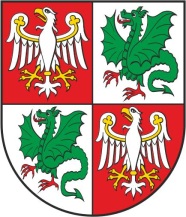 Zarząd Dróg Powiatowych                                                                                           05-850 Ożarów Mazowiecki, ul. Poznańska 300Zarząd Dróg Powiatowych                                                                                           05-850 Ożarów Mazowiecki, ul. Poznańska 300Zarząd Dróg Powiatowych                                                                                           05-850 Ożarów Mazowiecki, ul. Poznańska 300Zarząd Dróg Powiatowych                                                                                           05-850 Ożarów Mazowiecki, ul. Poznańska 300Tel./Fax    (+22) 722-13-80           Tel..           (+22) 722-11-81REGON 014900974NIP 118-14-20-774        Konto nr  06156000132619704530000001Getin Noble Bank SAKonto nr  06156000132619704530000001Getin Noble Bank SALp.Opis części zamówienia, które Wykonawca zamierza powierzyć podwykonawcom Firma Podwykonawcy1231234L.P. Numer drogiDługość Drogi Przebieg drogi13805W4 065mbBudki Żelazowskie (od dr. pow. sochaczewskiego - KPN) - Strojec- Rzęszyce- Wola Pasikońska  (do dr. woj. nr 580)24101W4 125mb w tym 3 500mb nawie. asf.Błonie (od dr. woj. nr 579) – Stare Faszczyce – Konstantów ( do gr. pow. grodziskiego) (ul. Fabryczna- Faszczycka)34102W5 250mbBieniewice (od dr. pow. nr 4107W) – Stare Faszczyce – Radonice – dr. woj. nr 579 – Radonice – Żukówka     (do gr. pow. grodziskiego i pruszkowskiego)(ul. Gimnazjalna   i ul. Górna - ) 44103W2 365mbStare Faszczyce (od dr. pow. nr 4102W) – Nowe Faszczyce (do gr. pow. grodziskiego)54104W1 420mbDębówka (od gr. pow. grodziskiego) – Bieniewice (do dr. pow. 4107 W) (ul. Strażacka)64105W1 885mbBramki (od dr. kr. nr 92 do torów PKP Boża Wola)(ul. Długa)74106W2 570mbBieniewo Parcele (od dr. kr. nr 92) – Bieniewo Wieś (do gr. pow. sochaczewskiego)84107W5 410mbBłonie (od dr. woj. nr 579) – Bieniewice – Dębówka (do gr. pow. grodziskiego)(ul, Bieniewicka – Błońska)94108W2 450mbBłonie (od dr. woj. nr 720 (ul. Nowakowskiego) – Żukówka (do gr. pow. pruszkowskiego) (ul. Poniatowskiego) 104113W5 515mbBiałuty (od dr. woj. nr 579) – Wawrzyszew – Rochaliki – Podrochale (do dr. pow. nr 4115 W)114114W3 985mbGawartowa Wola  (od dr. pow. nr 4115 W) – Trzciniec – Podkampinos (do dr. pow. nr 4132W)124115W11 090mbBramki (od dr. kr. nr 92) –  Nowy Łuszczewek (most na Utracie)  – Gawartowa Wola – Czarnów – Podrochale- Grądy (do dr. woj. nr 580) (ul. Pólnocna – ul. Czarna Droga) 134116 W1 295mbWikowa Wieś (od dr. woj. nr 580) – Czarnów (do dr. pow. nr 4115W)144131W5 915mb  Podkampinos  (od dr. pow. nr 4132 W) – Zawady –Pasikonie –  Łazy (do dr. woj. nr 580)154132W3 295mbKampinos (od dr. woj. nr 580) – Podkampinos (do gr. pow. Sochaczewskiego za mostem na Utracie)  164133W2 960mb Strzyżew (od dr. woj. nr 580) – most na Utracie –  Szczytno (do gr. pow. sochaczewskiego)174134W 3 995mb w tym 3 200mb  nawie. asf.) Kampinos (od dr. woj. nr 580) – Józefów (do gr. pow. nowodworskiego /KPN – Narty)Razem długość dróg w rejonie IRazem długość dróg w rejonie I67 590mbL.P. Numer drogiDługość DrogiPrzebieg drogi14109W3 750mbLeszno (od dr. woj. nr 579)  – Białutki – Wąsy Wieś – Zaborówek (do dr. pow. nr 4110W) 24110W6 400mbKopytów (od dr. kr. nr 92)  – Witki – Wąsy Kolonia – Zaborówek (do dr. woj. Nr 580)34111W2 175mbZaborów (od dr. woj. nr 580) – Wiktorów (do dr. pow. nr 4112W) (ul. Leśna) 44112W4 865mbWyględy (od dr. woj. nr 580) – Wólka – Mariew (do dr. pow. nr 4124W) ( ul. Topolowa – Parkowa – Kwiatowa)54120W 8 175mbZaborówek (od dr. pow. nr 4110 W) – Wąsy Kolonia –  Pilaszków – Pogroszew –  Umiastów (do dr. woj. nr 718)64121W4 540mbMichałówek (od  dr. kr. nr 92) – Pogroszew – Borzęcin Duży (do dr. woj. nr 580)( ul. Rataja – Poprzeczna)74123W3145mbBorzęcin Duży (od dr. woj. nr 580) - Borzęcin Mały – Myszczyn (ul. Krótka) - do dr. woj. nr 88884124W 3 590mbBorzęcin Duży (od dr. woj. nr 580) – Stanisławów – Mariew (do KPN - skrzyż. Y z dr. gr. ok.170 m  od. ul. Kwiatowej) (ul. Spacerowa)Razem długość dróg w rejonie IIRazem długość dróg w rejonie II36 640mbL.P.Numer drogiDługość drogiPrzebieg drogi12420W8 995mbDziekanów Nowy (od gr. pow. nowodworskiego) – Kiełpin –  Łomianki (do ul. Kampinoskiej)(ul. Rolnicza - Wiślana)24136W 1 070mbŁomianki – ul. Kampinoska (od ul. Wiślanej do ul. Partyzantów) – Laski – ul. Trenów (do gr. Warszawy/przepust na rowie melioracyjnym)34138W 1 690mbKlaudyn – ul. Estrady (od ul. Kampinoskiej) – ul. Trenów (do gr. Warszawy – Bemowo)44117W2 350mbKonotopa – Jawczyce (do gr. Warszawy – Gołąbki) ul. Rajdowa (od drogi serwisowej autostrady A2 do dr. pow. nr 4118W – ul. Piastowska) ul. Piwna – dwa odcinki przedzielone autostradą A2 (od dr. pow. Nr 4118W – ul. Piastowska do gr. Warszawy – Gołąbki)  54118W 1 700mb w tym 830mb wiadukt  Bronisze (od dr. kr. nr 92)  – Konotopa  (do wiaduktu nad Autostradą A2)(ul. Piastowska z wiaduktem nad torami PKP)64119W 6 197 mb Umiastów (od dr. woj. nr 718) – Strzykuły – Wieruchów –  Macierzysz (do ul. Wojska Polskiego)74122W 4 715mbZielonki Parcele (od dr. woj. nr 580) – Strzykuły – Ożarów Mazowiecki (do dr. kr. nr 92)(ul. Południowa- Strzykulska) 84125W 2 930mbLipków (od dr. pow. nr 4126W) – Koczargi Stare – Koczargi Nowe (do dr. woj. nr 580)( ul. Akacjowa- Szkolna)94126W6 615mbStare Babice (od dr. woj. nr 580) – Lipków – Hornówek – Izabelin (do dr. pow. nr 4130W / ul. 3 Maja)(ul. Piłsudskiego – Mościckiego – Jakubowicza – Lipkowska – Fedorowicza)104128W 3 350mb Stare Babice (od dr. pow. nr 4126W) – Klaudyn – Izabelin (do dr. pow. nr 4130W/ ul. 3 –go Maja)(ul. Izabelińska- Sienkiewicza)114129W4 710mbw tym 500mb drogi dwujezdniowejNowe Babice (od dr. woj. nr 580) – Wieruchów – Bronisze (do dr. kr. nr 92) dwie jezdnie na wysokości WRSRH w Broniszach. (ul. Ogrodnicza – Świerkowa)124130W 8 050mbMościska (od dr. woj. nr 898) – Laski – Izabelin – Truskaw (do gr. KPN)(ul. 3 Maja)134137W 990mbMacierzysz (od dr. pow. nr 4119W do dr. kr. nr 92)(ul. Wojska Polskiego)144139W 2 065mbSieraków (od dr. gminnej we wsi) – Izabelin (do dr. pow. nr 4130W)(ul. Sierakowska)15bn (ul. Szeligowska)1 302 mbOd skrzyżowania z drogą powiatową nr 4119W – Macierzysz – Szeligi – do granicy pasa drogowego z drogą krajową nr S8 (do wiaduktu na ul. Szeligowskiej).Razemdługość dróg w rejonie III Razemdługość dróg w rejonie III 56 166 mb